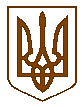 УКРАЇНАКОМИШУВАСЬКА СЕЛИЩНА РАДАОРІХІВСЬКОГО РАЙОНУ ЗАПОРІЗЬКОЇ ОБЛАСТІШІСТНАДЦЯТА ПОЗАЧЕРГОВА СЕСІЯ ВОСЬМОГО СКЛИКАННЯРІШЕННЯПро внесення змін до рішення  від 06.10.2016 № 04  «Про затвердження Програми соціально-економічного розвитку території Комишуваської селищної ради та затвердження галузевих програм на 2016-2018 рік»Розглянувши ст.18 Закону України “Про державне прогнозування та розроблення програм економічного і соціального розвитку України”, керуючись пунктом 22 частини 1 статті 26 Закону України «Про місцеве самоврядування в Україні», селищна радаВИРІШИЛА:Внести зміни до рішення  від 06.10.2016 № 04 «Про затвердження Програми соціально-економічного розвитку території Комишуваської селищної ради та затвердження галузевих програм на 2016-2018 рік», а саме: «Програма соціального захисту населення на території Комишуваської селищної ради на 2016-2018 рр» викласти в новій редакції (додається).Контроль за виконанням даного рішення покласти на постійну комісію з питань планування, фінансів, бюджету та соціально-економічного розвитку.Селищний голова						              Ю.В.Карапетян              Програмасоціального захисту населення на території Комишуваської селищної  ради на 2016-2018 рр1.Мета програмиВирішення невідкладних питань правового та інформаційного забезпечення,матеріального, соціально-побутового, культурного обслуговування малозабезпечених жителів та громадян пільгових категорій на території Комишуваськоїселищної ради.Програма включає додаткові заходи щодо поліпшення обслуговування населення території Комишуваської селищної ради, яке потребує соціальної допомоги і підтримки.2. Пріоритетні напрямки1.Надання матеріальної  допомоги  сім’ям з дітьми, дітьми-інвалідами, багатодітним, неповним сім’ям, сім’ям, які опікуються дітьми-сиротами, одиноким непрацездатним громадянам, сім’ям військовослужбовців, які несуть службу в зоні проведення антитерористичної операції, одиноким матерям.2.Підтримка інвалідів, ветеранів війни та праці, учасників бойових дій, вдів загиблих та померлих ветеранів війни, учасників війни.3.Надання матеріальної та соціальної допомоги малозабезпеченим верствам населення з числа одиноких пенсіонерів й інвалідів з метою їх підтримки.4.Розвиток волонтерського  руху з метою надання всебічної  допомоги тим верствам населення, які того потребують. 3. Заходи щодо виконання програми1. Реалізація державних гарантій соціального захисту населення підвідомчої території.1.1. Проведення обстеження житлових умов та нагальних потреб різних верств населення підвідомчої території.1.2. Сприяння своєчасному наданню ветеранам війни та праці, інвалідам, учасникам бойових дій, людям похилого віку та іншим категоріям населення пільг, передбачених чинним законодавством та іншими загальнодержавними нормативно-правовими актами.1.3. Забезпечення взаємодії з підприємствами, установами, організаціями та громадськими формуваннями по виконанню соціальних програм.1.4. Надання допомоги в обслуговуванні вдома одиноких та одинокопроживаючих громадян, інвалідів.1.5. Проведення інформаційно-роз’яснювальної роботи.2. Подальший розвиток системи соціальних допомог, що надаються на місцевому рівні.2.1. Надання матеріальної допомоги на поховання:  10000 тис. гривень..2.2. Розмір допомоги становить не більше, ніж 500 гривень на одну особу.Усього: 10 тис.  гривеньНачальник фінансового відділу селищної ради                                                                     Т.Р. Івахненко21.09.2017                                                                                                                                            № 07                      Додаток 1 до рішення 16 позачергової сесії Комишуваської селищної ради від 21.09.2017 № 07